Прокуратура разъясняетIT-специалисты в возрасте до 35 лет включительно смогут получить льготный ипотечный кредит по ставке до 5% годовых без учета требований к размеру заработной платыПостановлением Правительства РФ от 31.08.2023 N 1411
внесены изменения в некоторые акты Правительства Российской Федерации по вопросам жилищного (ипотечного) кредитования граждан Российской Федерации".Ранее требования к минимальному размеру заработной платы (150 тыс. рублей в Москве, 120 тыс. рублей в крупных городах, 70 тыс. рублей в остальных местностях) распространялись на всех заемщиков в возрасте до 50 лет включительно. Теперь постановлением закреплено, что требования к уровню заработной платы заемщика продолжают действовать только для лиц в возрасте от 36 до 50 лет (включительно). Также документом вносятся изменения в правила предоставления акционерному обществу "ДОМ.РФ" субсидий из федерального бюджета на компенсацию кредитным организациям недополученных доходов по ипотечным кредитам, выданным в рамках ряда иных ипотечных программ. 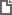 